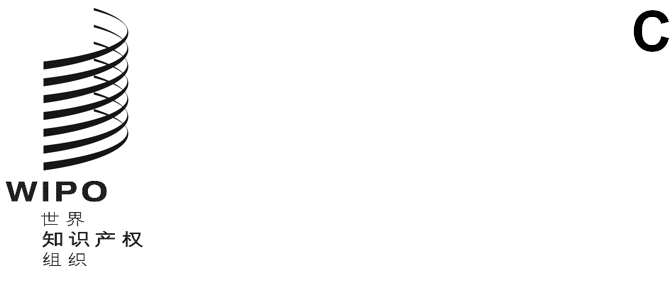 H/LD/WG/9/1 prov. 3原文：英文日期：2020年12月11日工业品外观设计国际注册海牙体系法律发展工作组第九届会议
2020年12月14日至16日，日内瓦议程草案秘书处编拟会议开幕选举主席和两名副主席通过议程见本文件。通过工业品外观设计国际注册海牙体系法律发展工作组第八届会议报告草案见文件H/LD/WG/8/9 Prov.。《共同实施细则》修正案见文件H/LD/WG/9/2、H/LD/WG/9/2 Corr.和H/LD/WG/9/3 Rev.。其他事项主席总结会议闭幕[文件完]